PredealHOTEL:  Atrium Mountain View 4* (fostul hotel Aura)*Politici acomodare extra-persoane:-copiii 0-5 ani au gratuitate la cazarea in pat cu parintii-copiii 05-11.99 achita 55 lei/zi cazarea + micul dejun-copiii 12-15.99 achita 75 lei/zi cazarea + micul dejun-adultii achita 100 lei/zi cazarea + micul dejun*tarifele aplicate sunt pentru 2 persoane, cazare + mic dejun*la tarifele aplicate pentru fiecare hotel, cazarea in apartamente este extra 100 lei/noapte, pe langa suplimentele de acomodare extra-persoane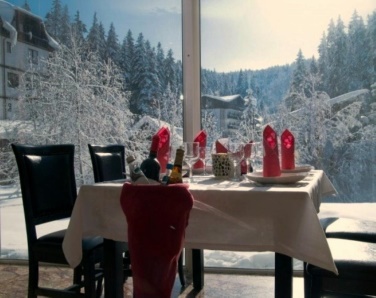 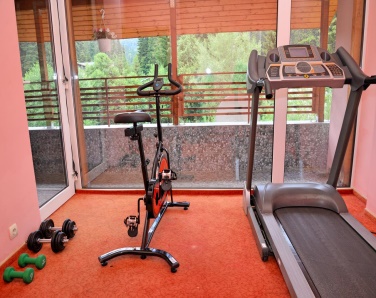 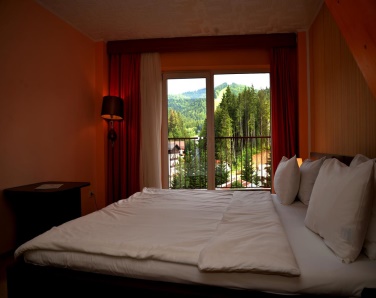 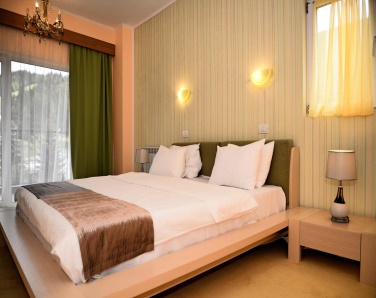 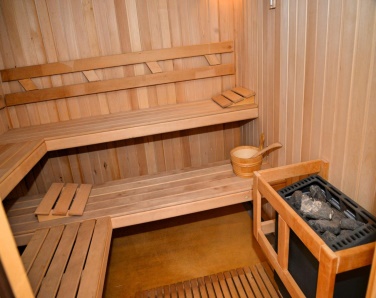 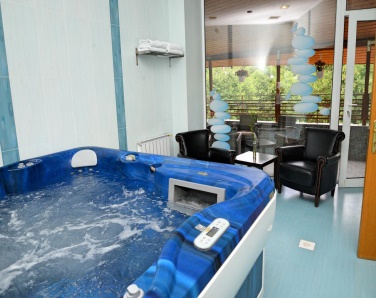 LUNI-VINERIVINERI-DUMINICAOCTOMBRIE 15.10-15.11220253NOIEMBRIE 15.11-15.12220253DECEMBRIE 15.12-31.12385440IANUARIE 2022495550FEBRUARIE 2022462528